Перечень заданий, соответствующих уровню программного материалаПредмет:  Трудовое обучениепрофиль:  Подготовка младшего обслуживающего персоналаКласс - 7Раздел программы№ п/пПеречень основных требований к знаниям и умениям учащихсяКонтрольно – измерительные материалы, соответствующие уровню программного материалаОтвет:1. Работа на пришкольном участкеЗнать Строение дерева: ствол, крона. УметьОпределять на дереве: ствол, крону.1. Подпиши части дерева1. Работа на пришкольном участкеЗнать Названия рабочей одежды.3.  Подпишите название рабочей одежды.Ответ:ПерчаткиФартукВерхонки (рукавицы)Халат 1. Работа на пришкольном участкеЗнать названия предметов хозяйственного инвентаря4.Подпиши название инвентаря, используя слова для справок.Слова для справок:  Грабли малые. Садовая тачка. Грабли  обыкновенные. Грабли веерные. Лейка. Садовый совок.Ответ:1.Грабли обыкновенные2. Грабли веерные3. Садовая тачка4.Грабли малые5.Лейка6.Садовый совок2. Машинная стирка бельяЗнать символы по уходу за изделием.стиркиСоедини символы с их расшифровкой:2. Машинная стирка бельяЗнать типы стиральных машинПодчеркни типы стиральных машин.барабанного типа;игрового типа;активаторного типа.Ответ:А,ВЗнать устройство Бытовой стиральной машиныСоедини стрелками названия и части стиральной машины.Уметь сортировать бельё для ручной стирки Подчеркни, какое бельё нужно стирать отдельно.белое и цветноерубашки и носки простыню и наволочкуОтвет:А,  Б3. Обработка оборудования  и уборка на кухнеЗнать назначение кухонной посуды и виды инвентарь 1. Подчеркни посуду только кухонную посуду ( для приготовления пищи)Ответ:Кастрюля,сковорода3. Обработка оборудования  и уборка на кухне2.Выбери санитарно-гигиенические требования и правила безопасн3. Обработка оборудования  и уборка на кухнеой работы с кухонным оборудованием. Отметь стрелками.3. Обработка оборудования  и уборка на кухнеЗнать последовательность мытья посуды и столовых приборовУкажите последовательность операций по уходу за посудой:Ответ:Д-1А-2Б-3Г-4Уметь называть и различать предметы чайной, столовой и кухонной посуды.Рассортируйте посуду по видам.Поставь букву «Ч», если это чайная посуда Поставь букву «С», если это столовая посудаПоставь букву «К», если это кухонная посудаОтвет:Чайная посуда- 1,6,8Столовая посуда- 4,10Кухонная посуда -3,5,7,94. Работа  в пищеблок- школьный пищеблок.Знать виды керамической и стеклянной посуды Соедини стрелками виды посуды  с картинками.4. Работа  в пищеблок- школьный пищеблок.Знать название Кухонного   оборудованияРаспредели кухонные предметы по двум столбикам. Отметь стрелками.Ответ:Кухонная посуда:Кастрюля, сковорода,чайник.Столовые приборы:Вилка, столовый нож, чайная ложка, столовая ложка.Знать название Спецодежды работника кухни (куртка, фартук, косынка, резиновые сапоги): уход и хранение.Обведи рисунки с одеждой и обувь  кухонного работника.Ответ:1,2,3,4,8Знать последовательность Мытья посуды.Задание 2. В каком порядке нужно мыть посуду? Отметь цифрами в порядке   очерёдности: __ кастрюли, сковородки__  чайная посуда__  вилки, ножи, ложки__ стеклянная посуда__ тарелки.Ответ:1.чайная посуда2.стеклянная посуда3.вилки, ножи, ложки4. тарелки.5. кастрюли, сковородкиЗнать название Столовой посуды и ее назначение.1. Подчеркни посуду только столовую посуду Ответ:Тарелка5. Генеральная уборка помещения-школыЗнать Правила генеральной уборки.Выбери правила генеральной уборки помещения:а) вынос мусора,  б) уборка одежды,  в) полив растений,г) мытьё окон,  д) мытьё посуды,    е) стирка штор,  ж) мытьё люстр,з) уборка кровати.Ответ:Б, Г, Е, Ж5. Генеральная уборка помещения-школыЗнать Способы ухода за ковровыми изделиями.3.Выбери верные способы ухода за коврами:А) чистить влажным веником;Б) стирать в стиральной машине;В) чистить на снегу;Г) пылесосить.Ответ:А, В, Г6. Гигиена питанияЗнать гигиенические требования к приготовлению пищи.Выбери санитарно-гигиенические требования к приготовлению пищи.А) Чистые рукиБ) Свежие продуктыВ) Длинные, накрашенные ногтиГ) Грязная посудаД) Надеть фартук, косынку (колпак)Ж) Отдельные доски для разных  продуктовОтвет:А, Б, Д,Ж6. Гигиена питанияЗнать способы  хранения продуктов.Подчеркни  способы сохранения  продуктов от порчи.А) Приготовление       Б) Консервирование     В) РазмораживаниеОтвет:7. Подготовка столового зала предприятия  общественного питания к приему посетителейЗнать понятие «сервировки стола», Основные правила сервировки. 1. Продолжи предложение.Сервировка стола – это _________________________________.Ответ: подготовка стола к приёму пищи.7. Подготовка столового зала предприятия  общественного питания к приему посетителейЗнать понятие «сервировки стола», Основные правила сервировки. 2. Подчеркни общие правила  сервировки праздничного  стола:Накрыть стол скатертью Расставить тарелки каждому гостью Разложить приборы  Разложить салфетки Расставить стулья вокруг столаОтвет:1-47. Подготовка столового зала предприятия  общественного питания к приему посетителейУметьОпределять предметы кухонной посуды по названию и назначению.Соедини названия предметов кухонной посуды с картинками.12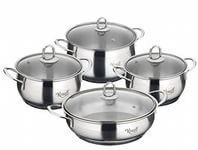 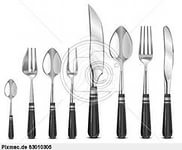 345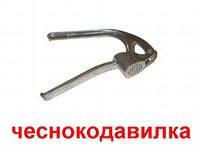 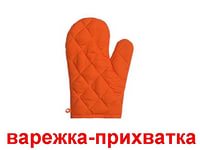 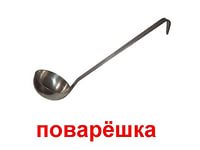 Ответ:КастрюлиСтоловые приборыЧеснокодавкаПрихваткаПоловник (поварешка)8. Первичная обработка овощейЗнатьВиды обработки овощей.Выбери и подчеркни виды первичной обработки овощей.сортироватьвымытьсваритьочиститьнарезатьубрать в погреб на хранениеОтвет:1,2,4,58. Первичная обработка овощейзнатьспособы нарезки овощей.    Выбери и подчеркни способы нарезки овощей.кружочками    кубиками           брусочкамисортироватьОтвет:1,2,39. Обработка кухонной и столовой посуды, инвентаря, тары на предприятии общественного питанияЗнать:Приспособления и материалы для мытья посуды. Соедини приспособления и материалы для мытья посуды с картинками.1  2     3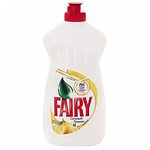 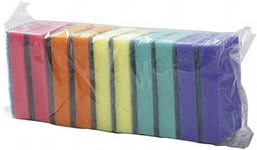 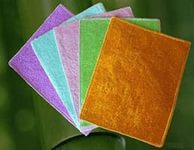 4                    5 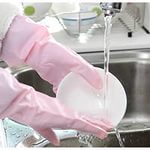 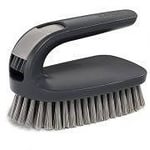 Ответ:Средство для мытья посудыГубкиТряпочкиРезиновые перчаткиЩетка для мытья посуды9. Обработка кухонной и столовой посуды, инвентаря, тары на предприятии общественного питанияЗнать Гигиенические требования к предприятиям общественного питания.Что такое дезинфекция помещения?А) Это генеральная уборка; Б) Это санитарная обработка помещения; В) Это подготовка помещения к зиме.Ответ:Б9. Обработка кухонной и столовой посуды, инвентаря, тары на предприятии общественного питанияЗнать Набор спецодежды кухонного работникаВыбери и подчеркни комплект спецодежды работника кухни:А) фартук;Б) косынка;В) плащОтвет:а, бПРАКТИЧЕСКИЕ РАБОТЫПРАКТИЧЕСКИЕ РАБОТЫПРАКТИЧЕСКИЕ РАБОТЫ1. Уметь чистить мягкую мебель пылесосом.1. Уметь чистить мягкую мебель пылесосом.1. Уметь чистить мягкую мебель пылесосом.Практическая работа «Чистка кресла (дивана) пылесосом»Уметь мыть кухонную мебель.Знать ТБ при  работе.Уметь мыть кухонную мебель.Знать ТБ при  работе.Уметь мыть кухонную мебель.Знать ТБ при  работе.Практическая работа «Мытье кухонной мебели».Уметь проводить Влажную уборку поверхностей кухонного и обеденного столов. Знать ТБ при  работе.Знать ТБ при  работе с пылесосом.Уметь проводить Влажную уборку поверхностей кухонного и обеденного столов. Знать ТБ при  работе.Знать ТБ при  работе с пылесосом.Уметь проводить Влажную уборку поверхностей кухонного и обеденного столов. Знать ТБ при  работе.Знать ТБ при  работе с пылесосом.Практическая работа «Уборка обеденных столов (в столовой)»1.  Уметь подметать ковер веником.2. Знать ТБ при  работе с веником.1.  Уметь подметать ковер веником.2. Знать ТБ при  работе с веником.1.  Уметь подметать ковер веником.2. Знать ТБ при  работе с веником.Практическая работа «Подметание ковра веником».